COVID-19РЕКОМЕНДАЦИИПО ПРОФИЛКТИКЕНОВОЙ КОРОНОВИРУСНОЙ ИНФЕКЦИИКОМУ 60И БОЛЕЕ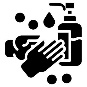 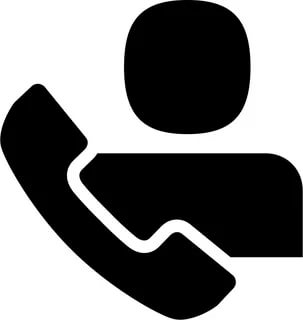 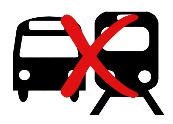 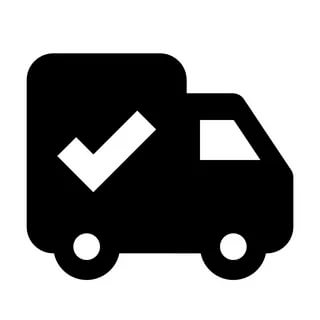 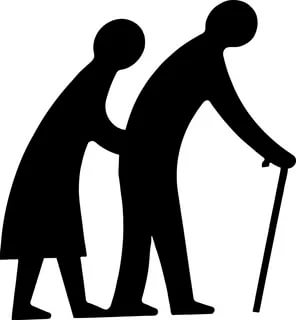 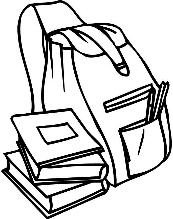 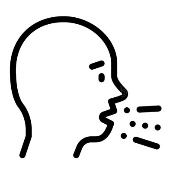 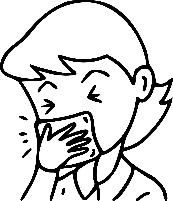 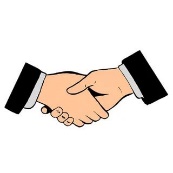 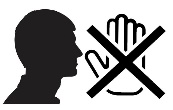 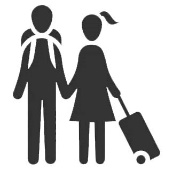 